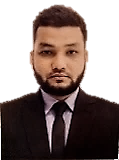 CONTACTSalman Salman.290566@2freemail.com 	     Driving License: YesAREAS OF EXPERTISETeam LeadershipBusiness Development MerchandisingCustomer ServiceClient relationshipsPROFESSIONALEnglish, Hindi speaker, Arabic (Basic) Certificate course-‘O’ level (UPTEC)PERSONAL SKILLSHigh energy levels ProactiveOrganizedCourteous but firm characterSalmanSalman.290566@2freemail.com 	 PERSONAL SUMMARYI am concerned with shaping my career in the widespread field of SALES AND CUSTOMER SERVICE, with its different areas like managing day to day operations, consulting, handling customer queries, end to end customer handling, Business Development, maintaining customer relationships Imparting training & development sessions, etc. In this regard whatever little exposure I have received in the recent past and whatever I would be receiving further, would be put into practice for the purpose of converting myself into a responsible and hard core business professional.WORK EXPERIENCENational Stores LLC – Dubai.SHOWROOM INCHARGE          April 2012– PresentResponsible for driving results by providing directions, support and guidance to the sales team in the areas of sales, revenue generation and cost control.Duties:Achieving sales targets set each month by the senior Sales Management teamBrief and guide the staff on achievement of daily/monthly sales target. Conduct regular store meeting.Ensure all products are price tagged and bar coded before display.Helping customers to know the complete product range and varieties with best deals available.  	 Manage store revenue, including cash handling, deposit reconciliation and delivery of deposits to bank.Giving monthly SKU’s plan for each category to the management.Ensuring that product deliveries and movements are processed according to company stock management guidelines. Maintaining the staff evaluation report  in weekly basisNational Stores LLC – Dubai.SALES EXECUTIVE (Outdoor)   March 2010 – April 2012Responsible for representing the company’s brand and maintaining long term relationships with exciting accounts in a competitive market place. Used direct selling techniques including phone and e-mail communication to increase brand awareness.Duties:Responsible for obtaining and maintaining long term key customers by comprehending their requirements.Expand the relationships with existing customers by continuously proposing solutions that meet their objectives.Ensure the correct products and services are delivered to customers in a timely manner.Making LPO as per the buyer’s requirement.Daily visit to power retailers for concerns related to orders, stock supply, and merchandising.Responsible for the timely payment collection, as per the credit policy for each sale.Negotiating on price, costs and specifications with buyers and managers.SOFTWARE SKILLS Windows, officeMS Excel, InternetVISACC (V.1.2.0)Shoppers Stop (K. Raheja Corp. Group) – India.RETAIL MERCHANDISER       Dec 2007 – Jan 2010 	Responsible for representing the company’s brand and maintaining long term relationships with exciting accounts in a competitive market place. Used direct selling techniques including phone and e-mail communication to increase brand awareness.Duties:Determines call schedule by reviewing priorities with supervisor discussing special instructions, product, promotions and prices changes.Maintaining store shelves, by observing displays of company products, removing damage and ageing products from the shelves. Developed strong relationship with customers, maintained cordial relations with existing and new customers.Focused on achieving sales goals and quality performance. KEY SKILLS AND COMPETENCIESAdapting selling techniques and style to suit a specific audience.Responding professionally to client rebuttals.Ability to function under pressure.Enjoy working in a fast paced environment where autonomy is encouraged.Greeting customers in a professional manner and listening to their needs.Confident when speaking to a single person or to an audience.ACADEMIC QUALIFICATIONSI.E.M UP Technical University, India	2004- 2006Master of Business Administration (M.B.A)	Lucknow Christian College, India	2001- 2004B.com